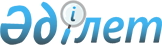 О внесении изменения и дополнений в решение Есильского районного маслихата от 20 февраля 2012 года № 2/5 "Об оказании социальной помощи отдельным 
категориям нуждающихся граждан"
					
			Утративший силу
			
			
		
					Решение Есильского районного маслихата Акмолинской области от 27 ноября 2012 года № 12/4. Зарегистрировано Департаментом юстиции Акмолинской области 27 декабря 2012 года № 3561. Утратило силу решением Есильского районного маслихата Акмолинской области от 29 января 2013 года № 15/4      Сноска. Утратило силу решением Есильского районного маслихата Акмолинской области от 29.01.2013 № 15/4 (вводится в действие со дня официального опубликования).      Примечание РЦПИ:

      В тексте сохранена авторская орфография и пунктуация.

      В соответствии со статьей 56 Бюджетного кодекса Республики Казахстан от 4 декабря 2008 года, статьей 6 Закона Республики Казахстан от 23 января 2001 года «О местном государственном управлении и самоуправлении в Республике Казахстан», Стандартом государственной услуги «Назначение и выплата социальной помощи отдельным категориям нуждающихся граждан по решениям местных представительных органов», утвержденным постановлением Правительства Республики Казахстан от 7 апреля 2011 года № 394, постановлением акимата Акмолинской области № А-2/59 от 9 февраля 2012 года «О дополнительных мерах по оказанию социальной помощи участникам и инвалидам Великой Отечественной войны на расходы за коммунальные услуги на 2012 год», Есильский районный маслихат РЕШИЛ:



      1. Внести в решение Есильского районного маслихата «Об оказании социальной помощи отдельным категориям нуждающихся граждан» от 20 февраля 2012 года № 2/5 (зарегистрированно в Реестре государственной регистрации нормативных правовых актов № 1-11-151, опубликованно 30 марта 2012 года в районной газете «Жаңа Есіл»), следующие изменение и дополнения:



      абзац второй подпункта 8) пункта 1 - исключить;



      пункт 1 дополнить подпунктом 11) следующего содержания:



      «11) участникам и инвалидам Великой Отечественной войны ежемесячно за счет трансфертов, выделяемых из областного бюджета, на возмещение расходов на оплату коммунальных услуг в размере ста процентов.»;



      пункт 2 дополнить подпунктом 11) следущего содержания:



      «11) участникам и инвалидам Великой Отечественной войны на возмещение расходов на оплату коммунальных услуг:



      заявление;



      копия документа, удостоверяющего личность заявителя;



      копия документа, подтверждающая регистрацию местожительства;



      копии подтверждающих документов об оплате коммунальных услуг (квитанции, чеки, накладные).».



      2. Настоящее решение вступает в силу со дня государственной регистрации в Департаменте юстиции Акмолинской области и вводится в действие со дня официального опубликования.      Председатель сессии

      районного маслихата                        В.Казимиров      Секретарь

      районного маслихата                        С.Кудабаев      СОГЛАСОВАНО      Аким Есильского района                     К.Рахметов
					© 2012. РГП на ПХВ «Институт законодательства и правовой информации Республики Казахстан» Министерства юстиции Республики Казахстан
				